Outline project proposal form:
MOLA Collaborative Doctoral Partnerships 2022-23 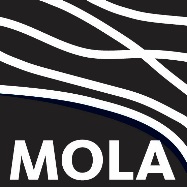 MOLA is now inviting outline project proposals from current members of academic staff at UK universities for Collaborative Doctoral Partnership studentships commencing in October 2022. MOLA will award up to two fully-funded studentships per year, for the remaining two years of the Collaborative Doctoral Partnership.It is recommended that you discuss your project idea with the Research and Engagement team at MOLA, and co-design your project with a member of MOLA staff before completing and submitting this form. MOLA is happy to work with HEI applicants to identify suitable members of staff and queries should be sent in the first instance to cdp@mola.org.uk To complete this form, you must be a member of academic staff at a Research Organisation directly supported by the UK funding councils. This includes most UK universities and PhD-awarding colleges. Potential students cannot apply for the scheme using this form.Please return your form by Tuesday 21 September 2021 to cdp@mola.org.uk Further guidance on completing this form as well as information and FAQs about the MOLA Collaborative Doctoral Partnership scheme can be found here: https://www.mola.org.uk/ahrc-collaborative-doctoral-partnerships-mola* = compulsory fieldPROPOSED HIGHER EDUCATION INSTITUTION SUPERVISOR(S)PROPOSED HIGHER EDUCATION INSTITUTION SUPERVISOR(S)Lead HEI supervisor name:*Job title and department:*HEI:*Contact email:*Second HEI supervisor name:Contact email:PROPOSED MOLA SUPERVISOR(S)PROPOSED MOLA SUPERVISOR(S)Name of lead MOLA supervisor:Job title and department:Contact email:Second MOLA supervisor name:Job title and department:Contact email:DRAFT TITLE OF PROPOSED PROJECT*RESEARCH AREA(S) OF PROPOSED PROJECT*SUMMARY OF PROPOSED PROJECT (500 WORDS MAXIMUM)*In addition to a summary of the proposal, this should also include information about:The gap in knowledge that will be addressed by the proposal  Relevant scholarly literature  Key research questions  Research method(s)  Specific MOLA data/techniques/specialisms that will be interrogated by the projectRelevance of project to MOLA, in particular to one or more of MOLA’s key research themes (if applicable): Our Discoveries; Citizen Science; Archaeology and the Contemporary.